Shaikh Farhana Bano – 1851042To interview this candidate, please send your company name, vacancy, and salary offered details along with this or other CV Reference Numbers that you may have short listed from http://www.gulfjobseeker.com/employer/cvdatabasepaid.php addressing to HR Consultant on email: cvcontacts@gulfjobseekers.comWe will contact the candidate first to ensure their availability for your job and send you the quotation for our HR Consulting Fees. 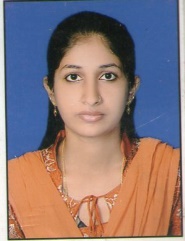 An accomplished professionalwith Masters in Management studies MBA(FINANCE)&successful experience in Finance and Accountancy domain.Hands-on experience in recording financial transactions, managing petty cash, reconciliation of accounts, dealing with vendors coordinating audits.Similarly having an impressive track record in ensuring deliverables on time and at optimal performance levels. Strong understanding of enterprise architecture, best practices and standards.An accomplished professionalwith Masters in Management studies MBA(FINANCE)&successful experience in Finance and Accountancy domain.Hands-on experience in recording financial transactions, managing petty cash, reconciliation of accounts, dealing with vendors coordinating audits.Similarly having an impressive track record in ensuring deliverables on time and at optimal performance levels. Strong understanding of enterprise architecture, best practices and standards.Core CompetenciesCore CompetenciesPerformance driven & good Team PlayerStrong Interpersonal communication & Presentation skillsSoftware SkillsMS Office (Advance Excel, Word, and PowerPoint)&Tally ERP 9.0Strong work ethicsGood Analytical skills Attentive to details, multi-tasker and quick learnerCAREER PROFILECAREER PROFILEAccountAssistantMumbai, India August 2014–July 2016AccountAssistantMumbai, India August 2014–July 2016AccountAssistantMumbai, India August 2014–July 2016AccountAssistantMumbai, India August 2014–July 2016AccountAssistantMumbai, India August 2014–July 2016AccountAssistantMumbai, India August 2014–July 2016AccountAssistantMumbai, India August 2014–July 2016FairtechSystems is the nationwide service provider of Access And Theft Control Gadgets & Equipments, Biometric System, Bar Codes, Bar Code Label , Bar Code Printer, Computer Hardware And Peripherals, Computer AMC , Computer Laptop AMC , Computer Laptop Repair Service , Computer Repair Service Surveillance Equipment & Accessory e.g. CCTV Camera etc, working passionately with customers by understanding their needs and offering a value-driven solution that minimizes risk and maximizes reliability, safety and quality. My job responsibilities include:Work closely with the Finance Manager to ensure smooth operation of all financial matters of the organizationPreparation of periodic financial statements, including profit and loss accounts, budgets, cash flows, variance analysis, preparation of spreadsheets, reports and correspondence as required.Managing general and administration expenses accounts, examine payment requests and expense reports.Processes the replenishment of the petty cash float on a timely and accurate basis. Keep safe custody of the petty cash as well as cash collected by business centers.Ensure swift payment of invoices, manage payments process through wire transfer, cheques & on-line banking systemsVerify invoices from vendors with statements and purchase orders.Record payments and transactions in the ERP accounting system a proper manner, ensuring compliance with established procedures and guidelines and prepare journal vouchers at the end of each month.Plan, organize and manage workload to ensure contribution to the company’s monthly financial reporting process is achieved in a timely and accurate manner.Monitoring and validation of organization wide payroll processing, to ensure sufficient funds are available for timely disbursement of staff salaries every month.Assist with end of year preparation and procedures as well as Internal and External Audits.Management of bank accounts, balance and reconciliationSort, match and file completed documents in an efficient manner.Respond to queries from internal and external clients, in time.Any other duties as assigned by management, appropriate to my role Internship & ProjectsIndia Infoline Pvt. Ltd., Mumbai, India                                                                                                         Project Title: “Market scoping and analysis of financial investment and loan products”Department:Loan deptPosition: InternDate of Joining: May 2013 - July 2013Description:1. To study different  loan products2.To study the different types of documents requires for loan3.Studying about customer dealing in front desk4.Customer research maintaining records and information , feedback and Competitors activity .Project Title:”Financial inclusion-Role of Indian banks”Description:1. To understand the scope and coverage of financial inclusion in India. 2. To list the various measures & initiatives of state / central government with Respect to financial inclusion. 3. To find out the implications of Indian Banks in Reaching out to the unbanked and backward Areas.4. To evaluate & analyze the contributions of these initiatives to the Economic development of the nation.FairtechSystems is the nationwide service provider of Access And Theft Control Gadgets & Equipments, Biometric System, Bar Codes, Bar Code Label , Bar Code Printer, Computer Hardware And Peripherals, Computer AMC , Computer Laptop AMC , Computer Laptop Repair Service , Computer Repair Service Surveillance Equipment & Accessory e.g. CCTV Camera etc, working passionately with customers by understanding their needs and offering a value-driven solution that minimizes risk and maximizes reliability, safety and quality. My job responsibilities include:Work closely with the Finance Manager to ensure smooth operation of all financial matters of the organizationPreparation of periodic financial statements, including profit and loss accounts, budgets, cash flows, variance analysis, preparation of spreadsheets, reports and correspondence as required.Managing general and administration expenses accounts, examine payment requests and expense reports.Processes the replenishment of the petty cash float on a timely and accurate basis. Keep safe custody of the petty cash as well as cash collected by business centers.Ensure swift payment of invoices, manage payments process through wire transfer, cheques & on-line banking systemsVerify invoices from vendors with statements and purchase orders.Record payments and transactions in the ERP accounting system a proper manner, ensuring compliance with established procedures and guidelines and prepare journal vouchers at the end of each month.Plan, organize and manage workload to ensure contribution to the company’s monthly financial reporting process is achieved in a timely and accurate manner.Monitoring and validation of organization wide payroll processing, to ensure sufficient funds are available for timely disbursement of staff salaries every month.Assist with end of year preparation and procedures as well as Internal and External Audits.Management of bank accounts, balance and reconciliationSort, match and file completed documents in an efficient manner.Respond to queries from internal and external clients, in time.Any other duties as assigned by management, appropriate to my role Internship & ProjectsIndia Infoline Pvt. Ltd., Mumbai, India                                                                                                         Project Title: “Market scoping and analysis of financial investment and loan products”Department:Loan deptPosition: InternDate of Joining: May 2013 - July 2013Description:1. To study different  loan products2.To study the different types of documents requires for loan3.Studying about customer dealing in front desk4.Customer research maintaining records and information , feedback and Competitors activity .Project Title:”Financial inclusion-Role of Indian banks”Description:1. To understand the scope and coverage of financial inclusion in India. 2. To list the various measures & initiatives of state / central government with Respect to financial inclusion. 3. To find out the implications of Indian Banks in Reaching out to the unbanked and backward Areas.4. To evaluate & analyze the contributions of these initiatives to the Economic development of the nation.FairtechSystems is the nationwide service provider of Access And Theft Control Gadgets & Equipments, Biometric System, Bar Codes, Bar Code Label , Bar Code Printer, Computer Hardware And Peripherals, Computer AMC , Computer Laptop AMC , Computer Laptop Repair Service , Computer Repair Service Surveillance Equipment & Accessory e.g. CCTV Camera etc, working passionately with customers by understanding their needs and offering a value-driven solution that minimizes risk and maximizes reliability, safety and quality. My job responsibilities include:Work closely with the Finance Manager to ensure smooth operation of all financial matters of the organizationPreparation of periodic financial statements, including profit and loss accounts, budgets, cash flows, variance analysis, preparation of spreadsheets, reports and correspondence as required.Managing general and administration expenses accounts, examine payment requests and expense reports.Processes the replenishment of the petty cash float on a timely and accurate basis. Keep safe custody of the petty cash as well as cash collected by business centers.Ensure swift payment of invoices, manage payments process through wire transfer, cheques & on-line banking systemsVerify invoices from vendors with statements and purchase orders.Record payments and transactions in the ERP accounting system a proper manner, ensuring compliance with established procedures and guidelines and prepare journal vouchers at the end of each month.Plan, organize and manage workload to ensure contribution to the company’s monthly financial reporting process is achieved in a timely and accurate manner.Monitoring and validation of organization wide payroll processing, to ensure sufficient funds are available for timely disbursement of staff salaries every month.Assist with end of year preparation and procedures as well as Internal and External Audits.Management of bank accounts, balance and reconciliationSort, match and file completed documents in an efficient manner.Respond to queries from internal and external clients, in time.Any other duties as assigned by management, appropriate to my role Internship & ProjectsIndia Infoline Pvt. Ltd., Mumbai, India                                                                                                         Project Title: “Market scoping and analysis of financial investment and loan products”Department:Loan deptPosition: InternDate of Joining: May 2013 - July 2013Description:1. To study different  loan products2.To study the different types of documents requires for loan3.Studying about customer dealing in front desk4.Customer research maintaining records and information , feedback and Competitors activity .Project Title:”Financial inclusion-Role of Indian banks”Description:1. To understand the scope and coverage of financial inclusion in India. 2. To list the various measures & initiatives of state / central government with Respect to financial inclusion. 3. To find out the implications of Indian Banks in Reaching out to the unbanked and backward Areas.4. To evaluate & analyze the contributions of these initiatives to the Economic development of the nation.FairtechSystems is the nationwide service provider of Access And Theft Control Gadgets & Equipments, Biometric System, Bar Codes, Bar Code Label , Bar Code Printer, Computer Hardware And Peripherals, Computer AMC , Computer Laptop AMC , Computer Laptop Repair Service , Computer Repair Service Surveillance Equipment & Accessory e.g. CCTV Camera etc, working passionately with customers by understanding their needs and offering a value-driven solution that minimizes risk and maximizes reliability, safety and quality. My job responsibilities include:Work closely with the Finance Manager to ensure smooth operation of all financial matters of the organizationPreparation of periodic financial statements, including profit and loss accounts, budgets, cash flows, variance analysis, preparation of spreadsheets, reports and correspondence as required.Managing general and administration expenses accounts, examine payment requests and expense reports.Processes the replenishment of the petty cash float on a timely and accurate basis. Keep safe custody of the petty cash as well as cash collected by business centers.Ensure swift payment of invoices, manage payments process through wire transfer, cheques & on-line banking systemsVerify invoices from vendors with statements and purchase orders.Record payments and transactions in the ERP accounting system a proper manner, ensuring compliance with established procedures and guidelines and prepare journal vouchers at the end of each month.Plan, organize and manage workload to ensure contribution to the company’s monthly financial reporting process is achieved in a timely and accurate manner.Monitoring and validation of organization wide payroll processing, to ensure sufficient funds are available for timely disbursement of staff salaries every month.Assist with end of year preparation and procedures as well as Internal and External Audits.Management of bank accounts, balance and reconciliationSort, match and file completed documents in an efficient manner.Respond to queries from internal and external clients, in time.Any other duties as assigned by management, appropriate to my role Internship & ProjectsIndia Infoline Pvt. Ltd., Mumbai, India                                                                                                         Project Title: “Market scoping and analysis of financial investment and loan products”Department:Loan deptPosition: InternDate of Joining: May 2013 - July 2013Description:1. To study different  loan products2.To study the different types of documents requires for loan3.Studying about customer dealing in front desk4.Customer research maintaining records and information , feedback and Competitors activity .Project Title:”Financial inclusion-Role of Indian banks”Description:1. To understand the scope and coverage of financial inclusion in India. 2. To list the various measures & initiatives of state / central government with Respect to financial inclusion. 3. To find out the implications of Indian Banks in Reaching out to the unbanked and backward Areas.4. To evaluate & analyze the contributions of these initiatives to the Economic development of the nation.FairtechSystems is the nationwide service provider of Access And Theft Control Gadgets & Equipments, Biometric System, Bar Codes, Bar Code Label , Bar Code Printer, Computer Hardware And Peripherals, Computer AMC , Computer Laptop AMC , Computer Laptop Repair Service , Computer Repair Service Surveillance Equipment & Accessory e.g. CCTV Camera etc, working passionately with customers by understanding their needs and offering a value-driven solution that minimizes risk and maximizes reliability, safety and quality. My job responsibilities include:Work closely with the Finance Manager to ensure smooth operation of all financial matters of the organizationPreparation of periodic financial statements, including profit and loss accounts, budgets, cash flows, variance analysis, preparation of spreadsheets, reports and correspondence as required.Managing general and administration expenses accounts, examine payment requests and expense reports.Processes the replenishment of the petty cash float on a timely and accurate basis. Keep safe custody of the petty cash as well as cash collected by business centers.Ensure swift payment of invoices, manage payments process through wire transfer, cheques & on-line banking systemsVerify invoices from vendors with statements and purchase orders.Record payments and transactions in the ERP accounting system a proper manner, ensuring compliance with established procedures and guidelines and prepare journal vouchers at the end of each month.Plan, organize and manage workload to ensure contribution to the company’s monthly financial reporting process is achieved in a timely and accurate manner.Monitoring and validation of organization wide payroll processing, to ensure sufficient funds are available for timely disbursement of staff salaries every month.Assist with end of year preparation and procedures as well as Internal and External Audits.Management of bank accounts, balance and reconciliationSort, match and file completed documents in an efficient manner.Respond to queries from internal and external clients, in time.Any other duties as assigned by management, appropriate to my role Internship & ProjectsIndia Infoline Pvt. Ltd., Mumbai, India                                                                                                         Project Title: “Market scoping and analysis of financial investment and loan products”Department:Loan deptPosition: InternDate of Joining: May 2013 - July 2013Description:1. To study different  loan products2.To study the different types of documents requires for loan3.Studying about customer dealing in front desk4.Customer research maintaining records and information , feedback and Competitors activity .Project Title:”Financial inclusion-Role of Indian banks”Description:1. To understand the scope and coverage of financial inclusion in India. 2. To list the various measures & initiatives of state / central government with Respect to financial inclusion. 3. To find out the implications of Indian Banks in Reaching out to the unbanked and backward Areas.4. To evaluate & analyze the contributions of these initiatives to the Economic development of the nation.FairtechSystems is the nationwide service provider of Access And Theft Control Gadgets & Equipments, Biometric System, Bar Codes, Bar Code Label , Bar Code Printer, Computer Hardware And Peripherals, Computer AMC , Computer Laptop AMC , Computer Laptop Repair Service , Computer Repair Service Surveillance Equipment & Accessory e.g. CCTV Camera etc, working passionately with customers by understanding their needs and offering a value-driven solution that minimizes risk and maximizes reliability, safety and quality. My job responsibilities include:Work closely with the Finance Manager to ensure smooth operation of all financial matters of the organizationPreparation of periodic financial statements, including profit and loss accounts, budgets, cash flows, variance analysis, preparation of spreadsheets, reports and correspondence as required.Managing general and administration expenses accounts, examine payment requests and expense reports.Processes the replenishment of the petty cash float on a timely and accurate basis. Keep safe custody of the petty cash as well as cash collected by business centers.Ensure swift payment of invoices, manage payments process through wire transfer, cheques & on-line banking systemsVerify invoices from vendors with statements and purchase orders.Record payments and transactions in the ERP accounting system a proper manner, ensuring compliance with established procedures and guidelines and prepare journal vouchers at the end of each month.Plan, organize and manage workload to ensure contribution to the company’s monthly financial reporting process is achieved in a timely and accurate manner.Monitoring and validation of organization wide payroll processing, to ensure sufficient funds are available for timely disbursement of staff salaries every month.Assist with end of year preparation and procedures as well as Internal and External Audits.Management of bank accounts, balance and reconciliationSort, match and file completed documents in an efficient manner.Respond to queries from internal and external clients, in time.Any other duties as assigned by management, appropriate to my role Internship & ProjectsIndia Infoline Pvt. Ltd., Mumbai, India                                                                                                         Project Title: “Market scoping and analysis of financial investment and loan products”Department:Loan deptPosition: InternDate of Joining: May 2013 - July 2013Description:1. To study different  loan products2.To study the different types of documents requires for loan3.Studying about customer dealing in front desk4.Customer research maintaining records and information , feedback and Competitors activity .Project Title:”Financial inclusion-Role of Indian banks”Description:1. To understand the scope and coverage of financial inclusion in India. 2. To list the various measures & initiatives of state / central government with Respect to financial inclusion. 3. To find out the implications of Indian Banks in Reaching out to the unbanked and backward Areas.4. To evaluate & analyze the contributions of these initiatives to the Economic development of the nation.FairtechSystems is the nationwide service provider of Access And Theft Control Gadgets & Equipments, Biometric System, Bar Codes, Bar Code Label , Bar Code Printer, Computer Hardware And Peripherals, Computer AMC , Computer Laptop AMC , Computer Laptop Repair Service , Computer Repair Service Surveillance Equipment & Accessory e.g. CCTV Camera etc, working passionately with customers by understanding their needs and offering a value-driven solution that minimizes risk and maximizes reliability, safety and quality. My job responsibilities include:Work closely with the Finance Manager to ensure smooth operation of all financial matters of the organizationPreparation of periodic financial statements, including profit and loss accounts, budgets, cash flows, variance analysis, preparation of spreadsheets, reports and correspondence as required.Managing general and administration expenses accounts, examine payment requests and expense reports.Processes the replenishment of the petty cash float on a timely and accurate basis. Keep safe custody of the petty cash as well as cash collected by business centers.Ensure swift payment of invoices, manage payments process through wire transfer, cheques & on-line banking systemsVerify invoices from vendors with statements and purchase orders.Record payments and transactions in the ERP accounting system a proper manner, ensuring compliance with established procedures and guidelines and prepare journal vouchers at the end of each month.Plan, organize and manage workload to ensure contribution to the company’s monthly financial reporting process is achieved in a timely and accurate manner.Monitoring and validation of organization wide payroll processing, to ensure sufficient funds are available for timely disbursement of staff salaries every month.Assist with end of year preparation and procedures as well as Internal and External Audits.Management of bank accounts, balance and reconciliationSort, match and file completed documents in an efficient manner.Respond to queries from internal and external clients, in time.Any other duties as assigned by management, appropriate to my role Internship & ProjectsIndia Infoline Pvt. Ltd., Mumbai, India                                                                                                         Project Title: “Market scoping and analysis of financial investment and loan products”Department:Loan deptPosition: InternDate of Joining: May 2013 - July 2013Description:1. To study different  loan products2.To study the different types of documents requires for loan3.Studying about customer dealing in front desk4.Customer research maintaining records and information , feedback and Competitors activity .Project Title:”Financial inclusion-Role of Indian banks”Description:1. To understand the scope and coverage of financial inclusion in India. 2. To list the various measures & initiatives of state / central government with Respect to financial inclusion. 3. To find out the implications of Indian Banks in Reaching out to the unbanked and backward Areas.4. To evaluate & analyze the contributions of these initiatives to the Economic development of the nation.QUALIFICATIONQUALIFICATIONQUALIFICATIONQUALIFICATIONQUALIFICATIONQUALIFICATIONQUALIFICATIONPERSONAL DETAILSPERSONAL DETAILSPERSONAL DETAILSPERSONAL DETAILSPERSONAL DETAILSPERSONAL DETAILSPERSONAL DETAILSPERSONAL DETAILSNationalityIndianNationalityIndianVisa StatusVisit VisaVisa StatusVisit VisaMarital StatusMarriedGender                         FemaleDate of Birth             4thApril 1991Marital StatusMarriedGender                         FemaleDate of Birth             4thApril 1991Languages English, Hindi,UrduLanguages English, Hindi,UrduShaikh Farhana Bano – 1851042To interview this candidate, please send your company name, vacancy, and salary offered details along with this or other CV Reference Numbers that you may have short listed from http://www.gulfjobseeker.com/employer/cvdatabasepaid.php addressing to HR Consultant on email: cvcontacts@gulfjobseekers.comWe will contact the candidate first to ensure their availability for your job and send you the quotation for our HR Consulting Fees. Shaikh Farhana Bano – 1851042To interview this candidate, please send your company name, vacancy, and salary offered details along with this or other CV Reference Numbers that you may have short listed from http://www.gulfjobseeker.com/employer/cvdatabasepaid.php addressing to HR Consultant on email: cvcontacts@gulfjobseekers.comWe will contact the candidate first to ensure their availability for your job and send you the quotation for our HR Consulting Fees. 